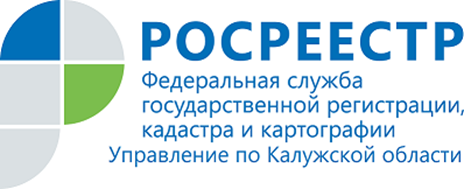 ПРЕСС-РЕЛИЗ13.08.2020Сервис Росреестра «Регистрация просто» упрощает сбор документов для обращения в РосреестрВ практике работы Управления Росреестра по Калужской области достаточно часто встречаются обращения жителей региона с вопросами по пакету документов для получения услуг Росреестра.Для удобства граждан Росреестром запущен сервис «Регистрация просто» на сайте https://регистрацияпросто.рф.Сервис позволяет бесплатно узнать перечень нужных документов для осуществления государственного кадастрового учета и регистрации прав и других услуг Росреестра по более 80 жизненным ситуациям, скачать все формы документов, а также узнать сроки оказания услуги органом регистрации прав и размер госпошлины. На сайте предлагается выбрать объект, операцию по которому планируется совершить, и заполнить опросник, после чего формируется список нужных документов для подачи их в Росреестр.При этом заявитель может скачать необходимые формы документов, в том числе договоров. Также дополнительно отображается информация о размере госпошлины и сроке предоставления данной услуги.В случае отсутствия конкретного случая в сервисе «Регистрация просто» можно проконсультироваться по единому справочному телефону ВЦТО: 8(800)100-34-34.Об Управлении Росреестра по Калужской областиУправление Федеральной службы государственной регистрации, кадастра и картографии (Росреестр) 
по Калужской области является территориальным органом федерального органа исполнительной власти, осуществляющим функции по государственной регистрации прав на недвижимое имущество и сделок с ним, землеустройства, государственного мониторинга земель, а также функции по федеральному государственному надзору в области геодезии и картографии, государственному земельному надзору, надзору за деятельностью саморегулируемых организаций, организации работы Комиссии по оспариванию кадастровой стоимости объектов недвижимости. Осуществляет контроль за деятельностью подведомственного учреждения Росреестра - филиала ФГБУ «ФКП Росреестра» по Калужской области по предоставлению государственных услуг Росреестра. Исполняющая обязанности руководителя Управления Росреестра по Калужской области – Людмила Димошенкова.http://rosreestr.ru/ Контакты для СМИ:  +7(4842) 56-47-85 (вн.123), 56-47-83